标题Paper Title【此处为文章正文部分】本模板由汉斯出版社(Hans publishing)制作，定义了由汉斯出版的各种学术期刊、杂志以及科技会议论文集的标准格式。本模板用MS Word制作，适用于使用MS Word编排论文的作者，为作者提供文章排版的格式规范。一方面可以方便排版，另一方面可以统一文章格式并确保所有论文符合汉斯的出版规范。科技论文的各种元素的格式，包括页面空白、行距、图、表等，均在本模板中被定义。此外，本文档的格式也严格遵守汉斯论文标准格式，作者可直接以本文档为例，直观了解论文标准格式。此部分格式要求：字体：宋体；字号：10磅；段落：首行缩进2字符，行距固定值18磅。【摘录图片】文中的图片应确保内容清晰。图片中的文字8磅。图片的尺寸可以根据需要适当放大或缩小，但是其长宽比例应与原图保持一致。所有图片应尽可能采用“嵌入式”环绕方式，尽量避免采用“四周型”环绕方式，否则排版过程中极易出现图片位置难以控制的情况。图片居中。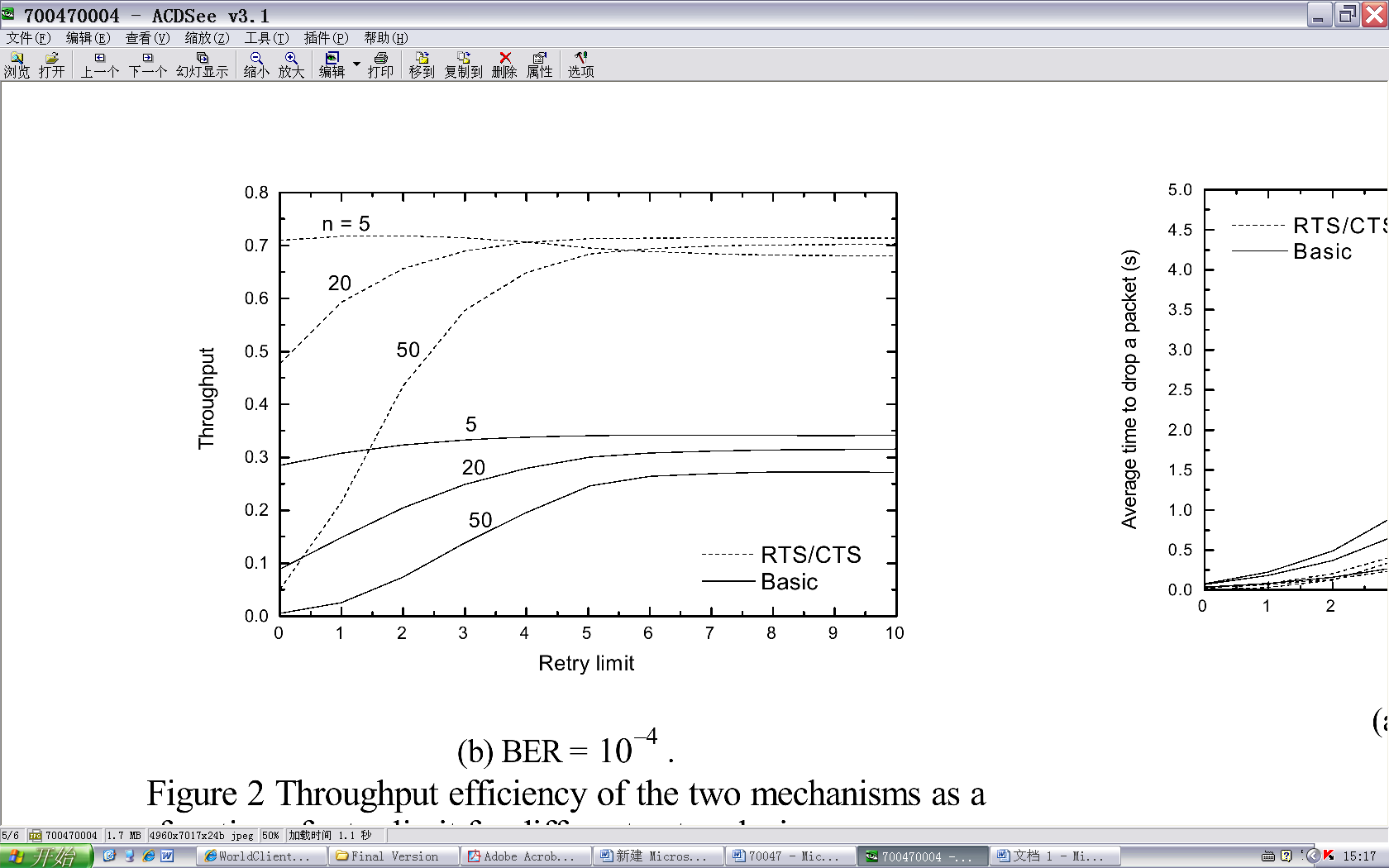 Quoted Abstract 【此部分格式要求：字体：Calibri；字号：10磅；段落：无首行缩进，行距固定值14磅】摘录封面(尺寸大小：3.98*3.04)摘录标题Quoted Paper Title学校作者 学校作者出版日期DOI: http://dx.doi.org/****